Автобусный экскурсионный тур для школьниковМогилёв- Минск (обзорная экскурсия) – Сула – МогилёвДанную экскурсию можно использовать как выездной урок истории с изучением древних и средневековых эпох, воспитательное мероприятие в 6-й школьный день, каникулярное время. Экскурсия интересна детям  от 6 до 16 лет, проводится на белорусском и русском языках.Стоимость тура:  430 000 б.р.В стоимость входит:проезд на комфортабельном автобусеэкскурсионное обслуживание по программечай/кофе и печеньеобзорная экскурсия по городу Минскупосещение смотровой площадки в Национальной библиотекевходные билеты  в панский маёнтак «Сула» (с угощением)Агентство пляжного отдыха ВЕЛЛ- 
ООО«МАЛИНДИ БАЙ»212030 г.Могилёв, ул.Яцыно, д.5,оф.3тел./факс 8(0222) 77 06 14+375(29) 307 06 14,       +375 (33) 357 06 14E-mail: mogilev@well.ru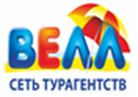 08.00-10:30Выезд из Могилёва в Минск. Обзорная экскурсия по г. Минску.В ходе экскурсии Вы сможете познакомиться с городом-героем Минском, его прошлым и настоящим,  Вы узнаете об истории города, о его появлении на страницах летописей, основании и возрождении после многочисленных войн и пожаров.Вы сможете увидеть самые главные площади Минска, проехать по основным проспектам  и даже посмотреть на Минск с высоты 72 метров (на обзорной площадке Национальной библиотеки).13:30 Прибытие в панский маёнтак «Сула».Экскурсия-анимация для детей с торжественной встречей, посещением площадки славянских верований, проведением старославянского обряда очищения огнём, оружейной кузницы с выковыванием амулета, королевской ассамблеи с сабельным блоком, музеем Ленских, катанием на бричке, угощением блинами с горячим чаем.17:00Убытие в г. Могилёв